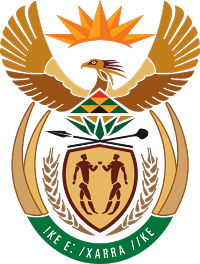 MINISTRY FOR COOPERATIVE GOVERNANCE AND TRADITIONAL AFFAIRSREPUBLIC OF SOUTH AFRICANATIONAL ASSEMBLY QUESTIONS FOR WRITTEN REPLYQUESTION NUMBER 3405DATE OF PUBLICATION: 27 OCTOBER 2017QUESTION	3406.	Mr T J Brauteseth (DA) to ask the Minister of Cooperative Governance and Traditional Affairs:(1)	What is the current total monetary value of a certain company’s (name furnished) Money Market Fund; (2)	what is the current accrued amount owed to the Ekurhuleni Metropolitan Council by the the specified company since 2013 for (a) water, (b) electricity, (c) diesel, (d) insurance and (e) any other costs?			NW3798EREPLY:The information requested by the Honourable Member is not readily available within the Department. The Department has, however, since engaged the municipality in question to provide this information and therefore will submit to you as soon as it becomes available.